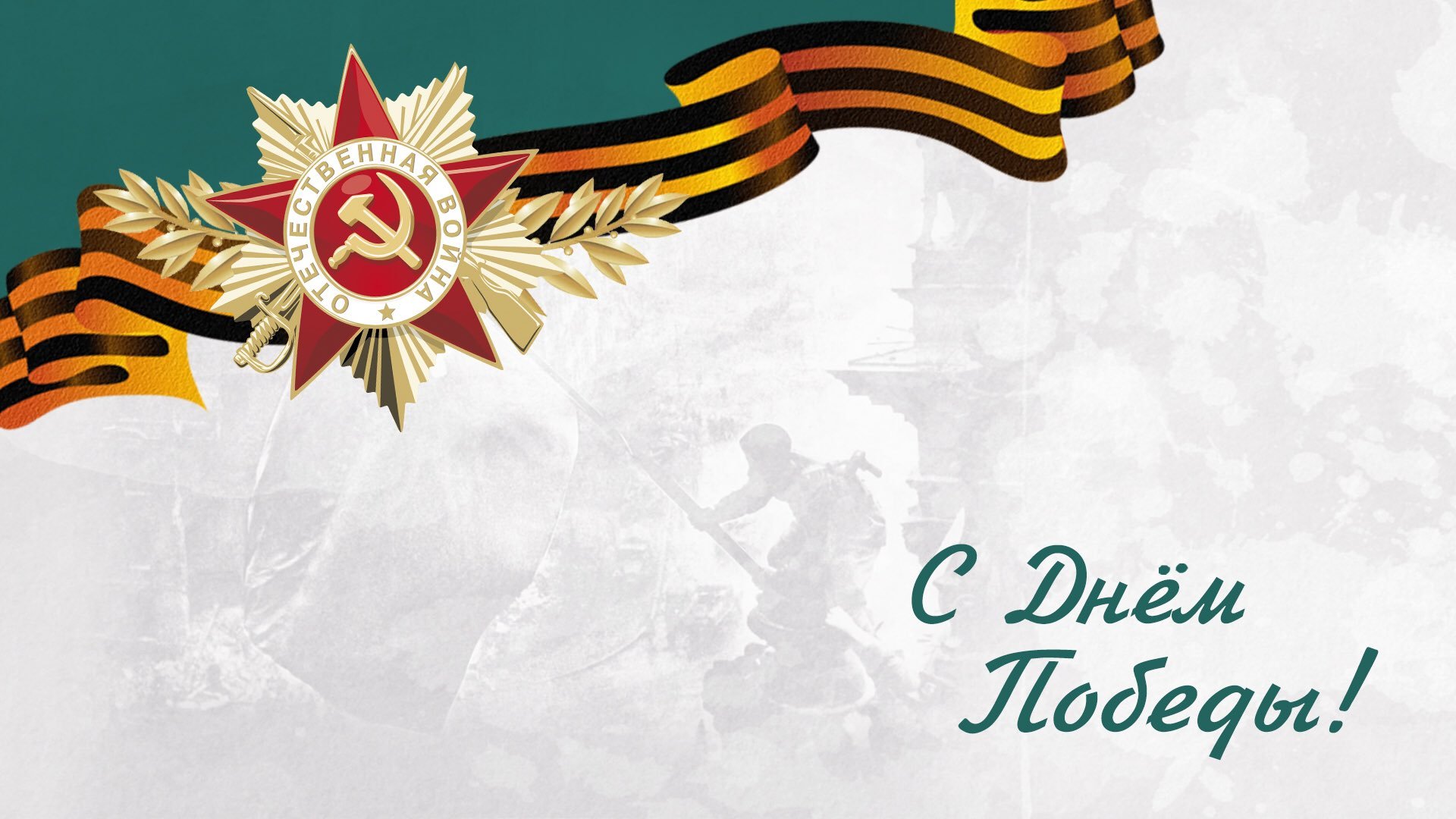 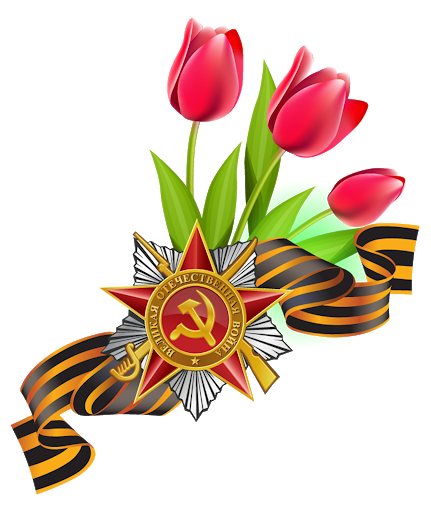 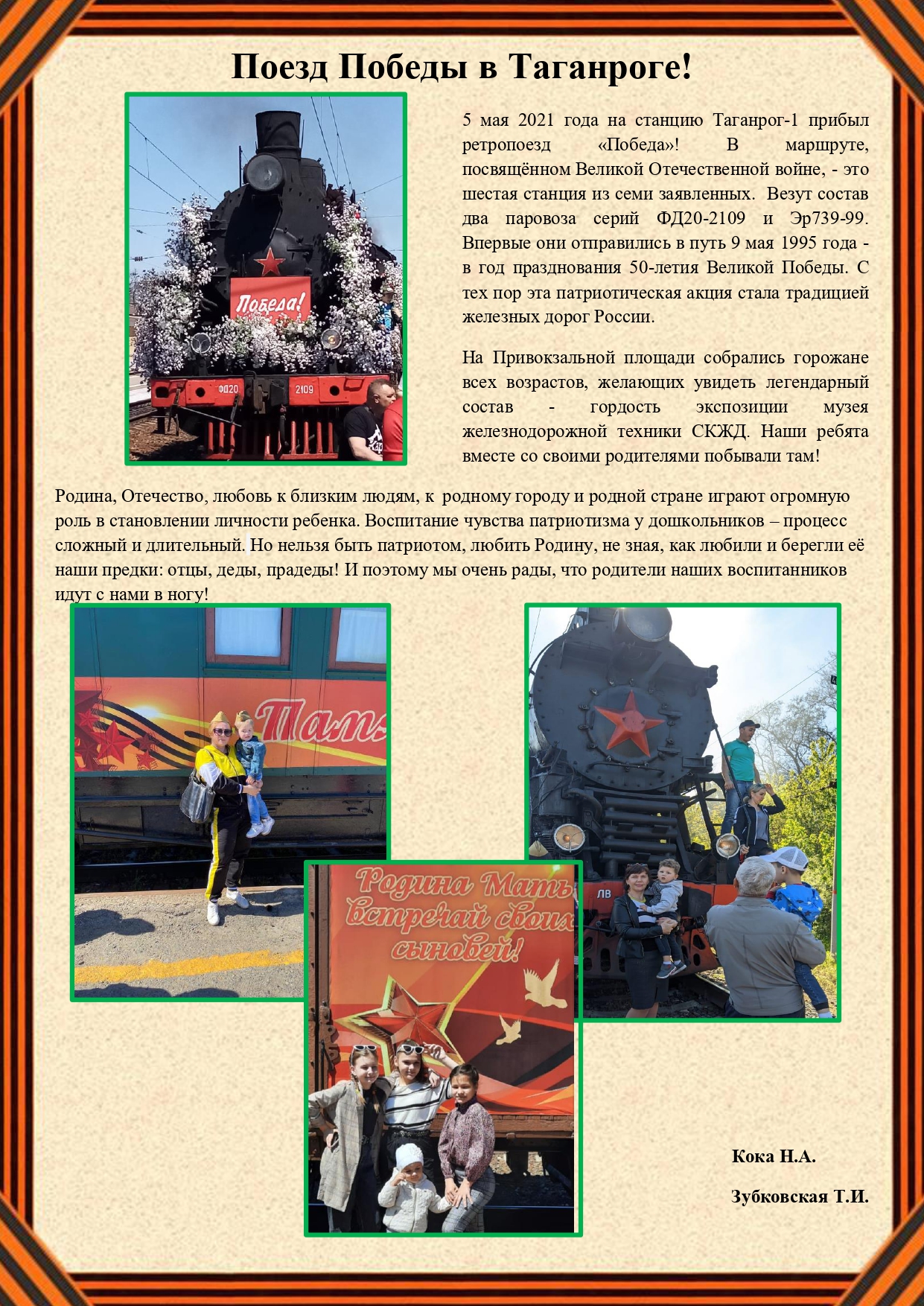 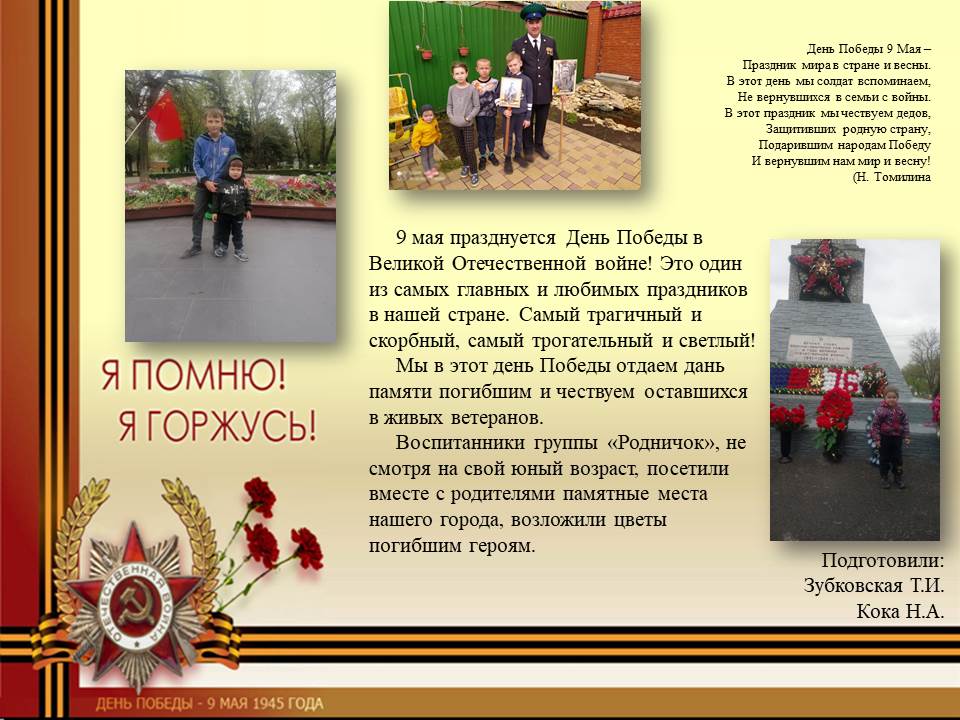 Фоторепортаж: ретро – поезд «Победа»Воспитатель: Антонян Н. Н.             5 мая на железнодорожную станцию Таганрог - 1 прибыл ретро - поезд "Победа". Поезд сформирован из исторически подвижного состава времён войны. Всем желающим была представлена возможность увидеть исторический ретро - состав. И вот, протяжный гудок, дождались, увидели …            Поезд «Победа» пройдет еще десятки тысяч километров – как символ живой памяти, гордости за подвиг сынов и дочерей Отечества, отстоявших родную землю.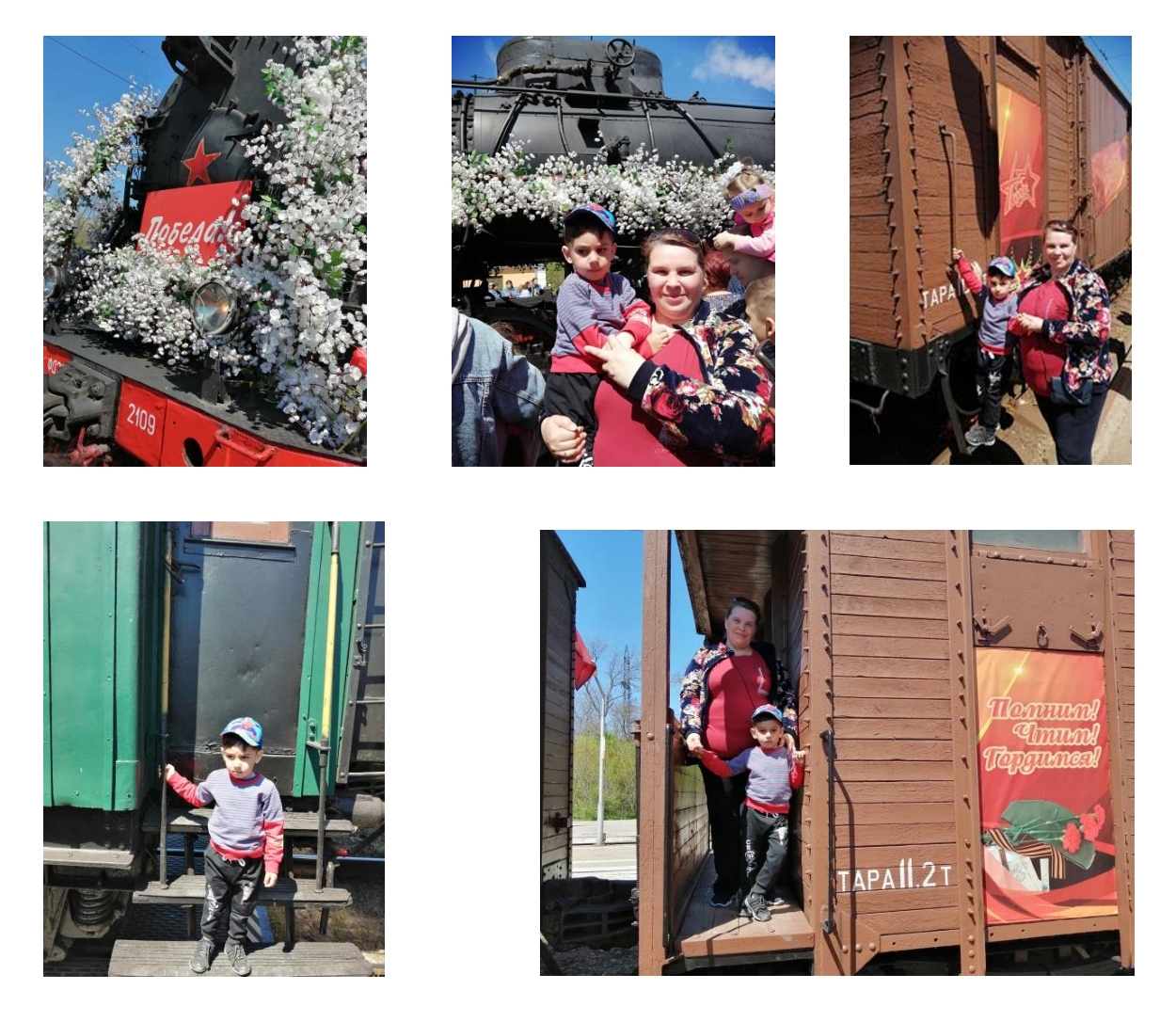           Гордиться подвигом своего народа -  это великое счастье, а не гордиться -  проявление  невежества и малодушия.        В каждой семье этот праздник отмечают по-своему, но эти традиции всегда связаны с памятью и преемственностью поколений. Традиции – это та нить, которая накрепко связывает между собой разные поколения семьи и делает ее по-настоящему крепкой.День победы       День Победы Советского Союза над фашистской Германией в Великой Отечественной войне был и остается одним из самых почитаемых праздников в России.  Этот день , как поется в песне – праздник со слезами на глазах, праздник радости и скорби одновременно.  Почти в каждой семье есть свои герои, поэтому  День победы это еще и семейный праздник. Воспитанники группы «Радуга»  Некрасова Милана, Глухов Георгий, Короткова Рада, Корж Таня, Папуша Дима, Семакин Богдан с семьями посетили мемориальный комплекс Самбек. Большое впечатление на ребят произвела выставка военной техники.   А в интерактивном музее была выставлена работа семьи Дроновых, которая стала лауреатом конкурса декоративно-прикладного искусства «Цветы Победы».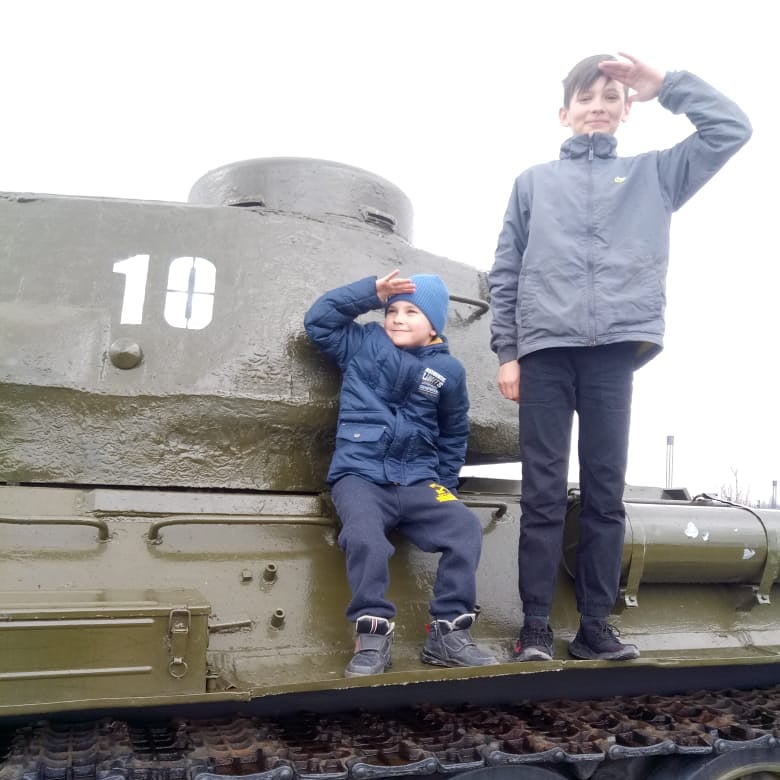 Воспитатель группы «Радуга»Мальцева Л.И.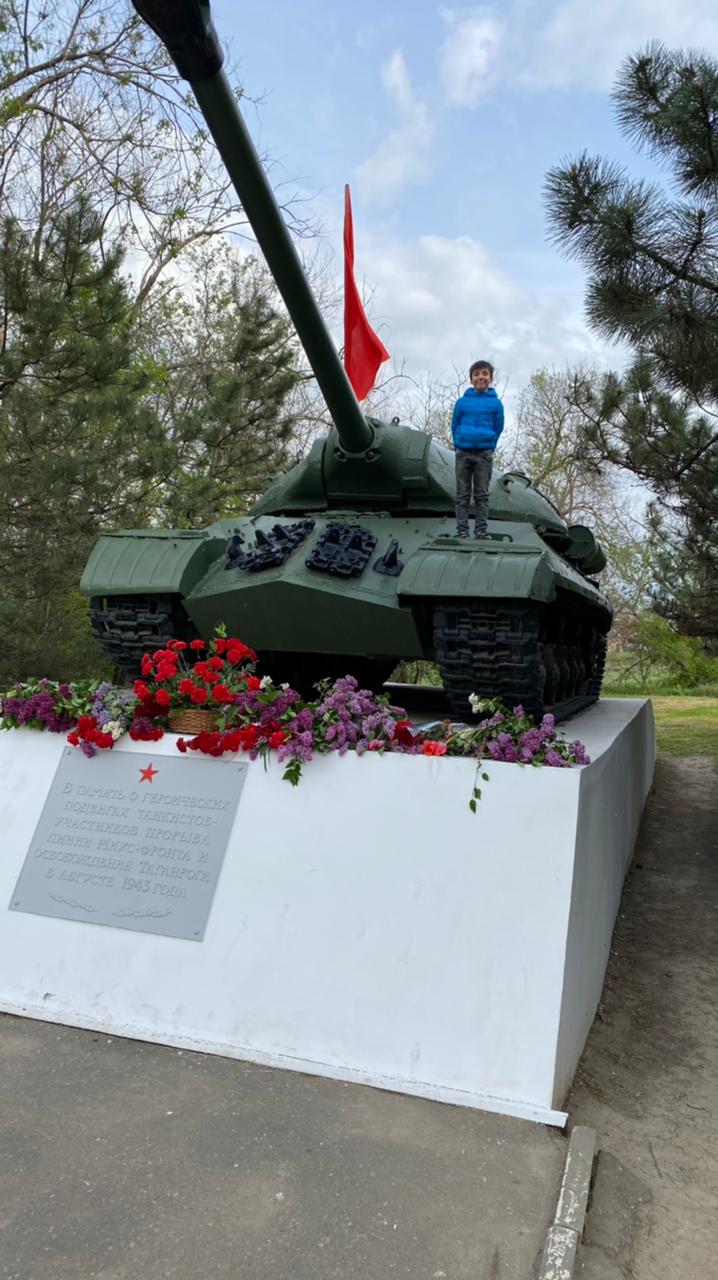 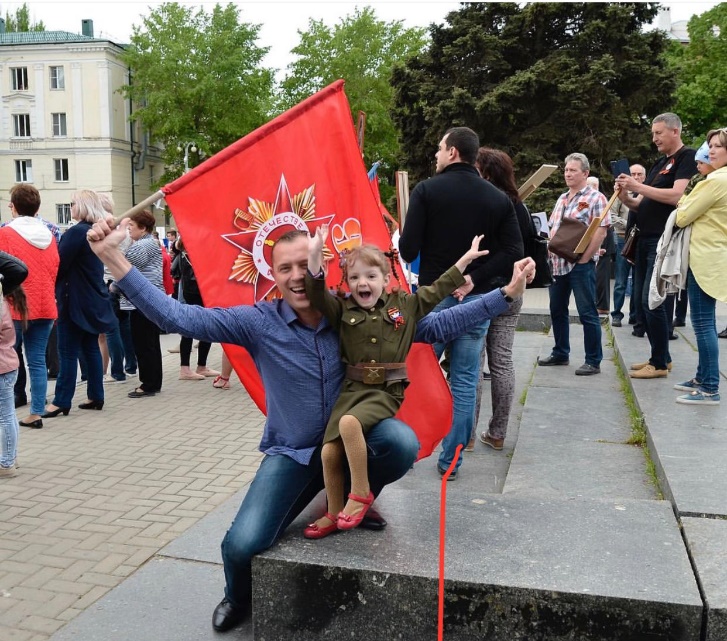 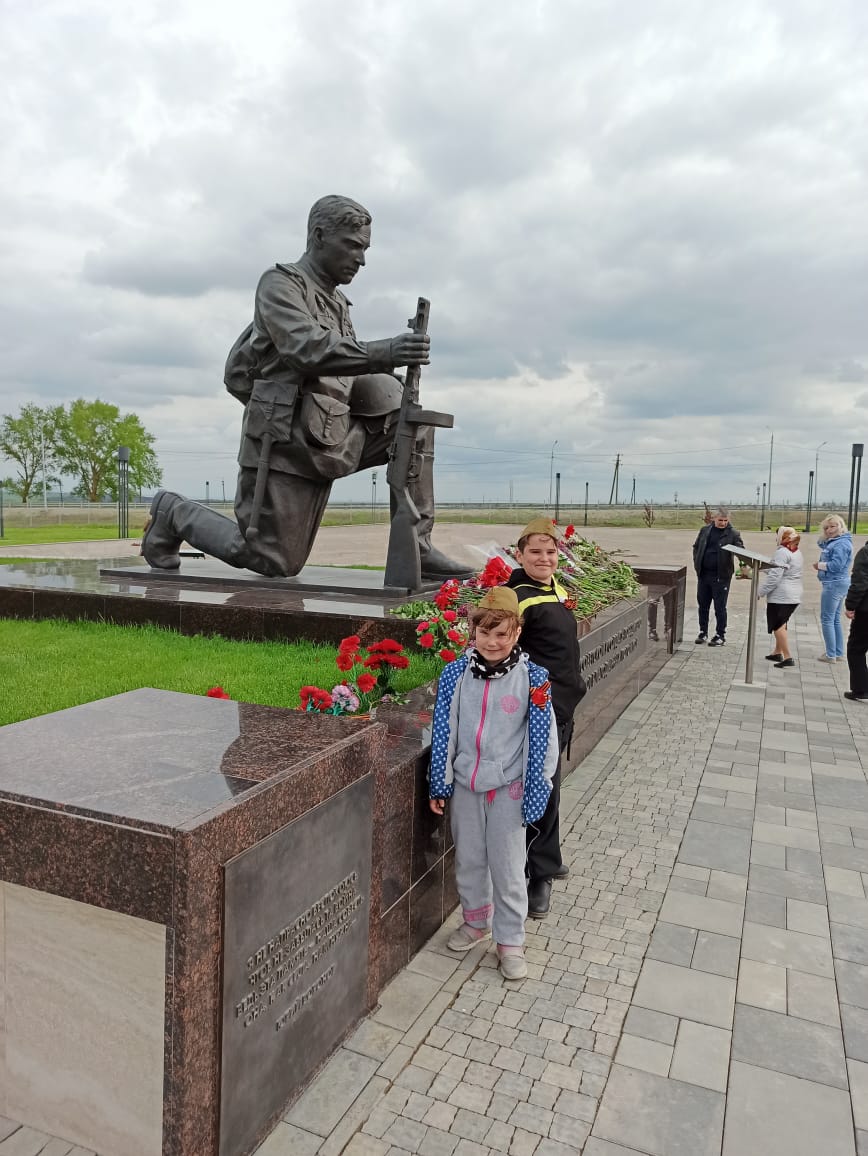 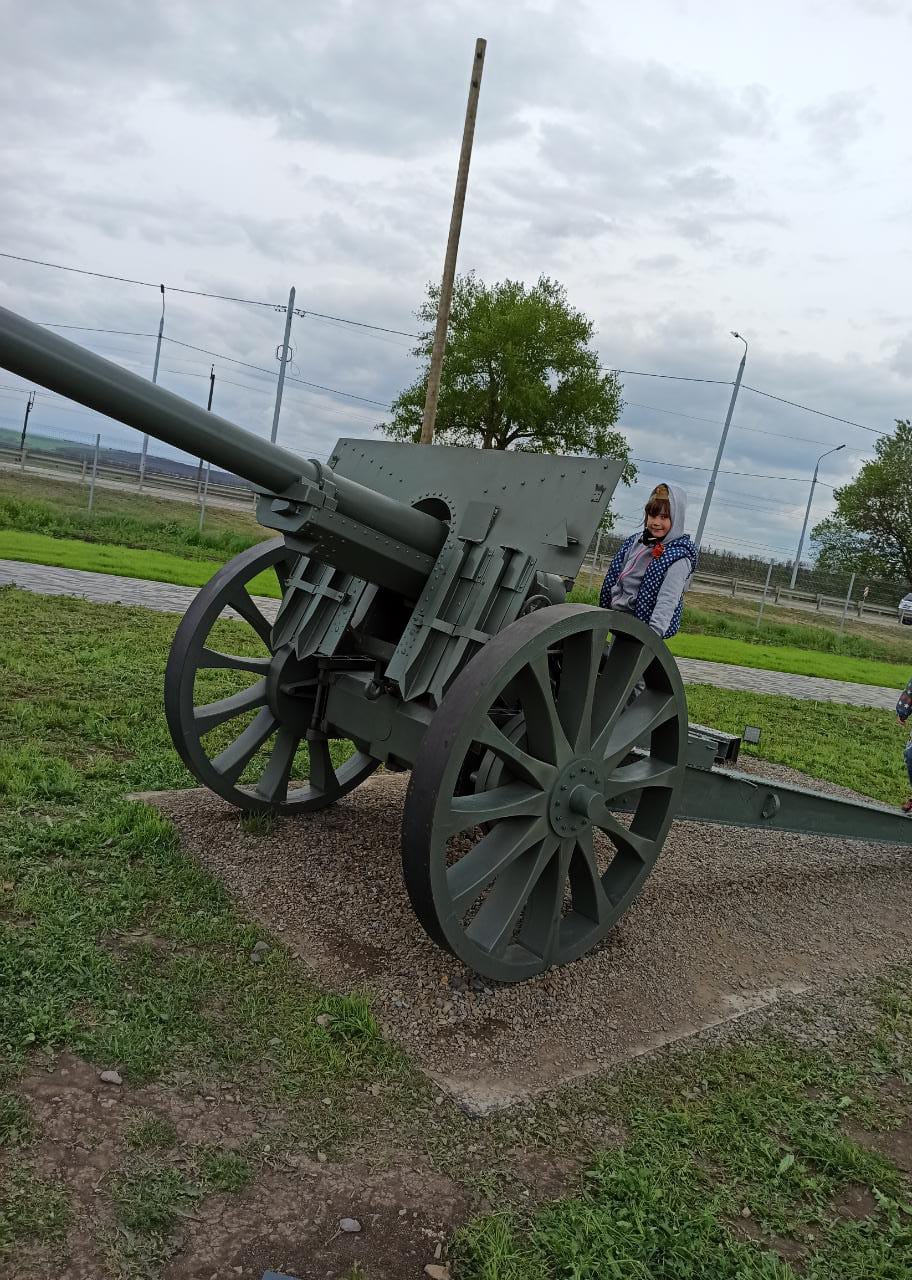 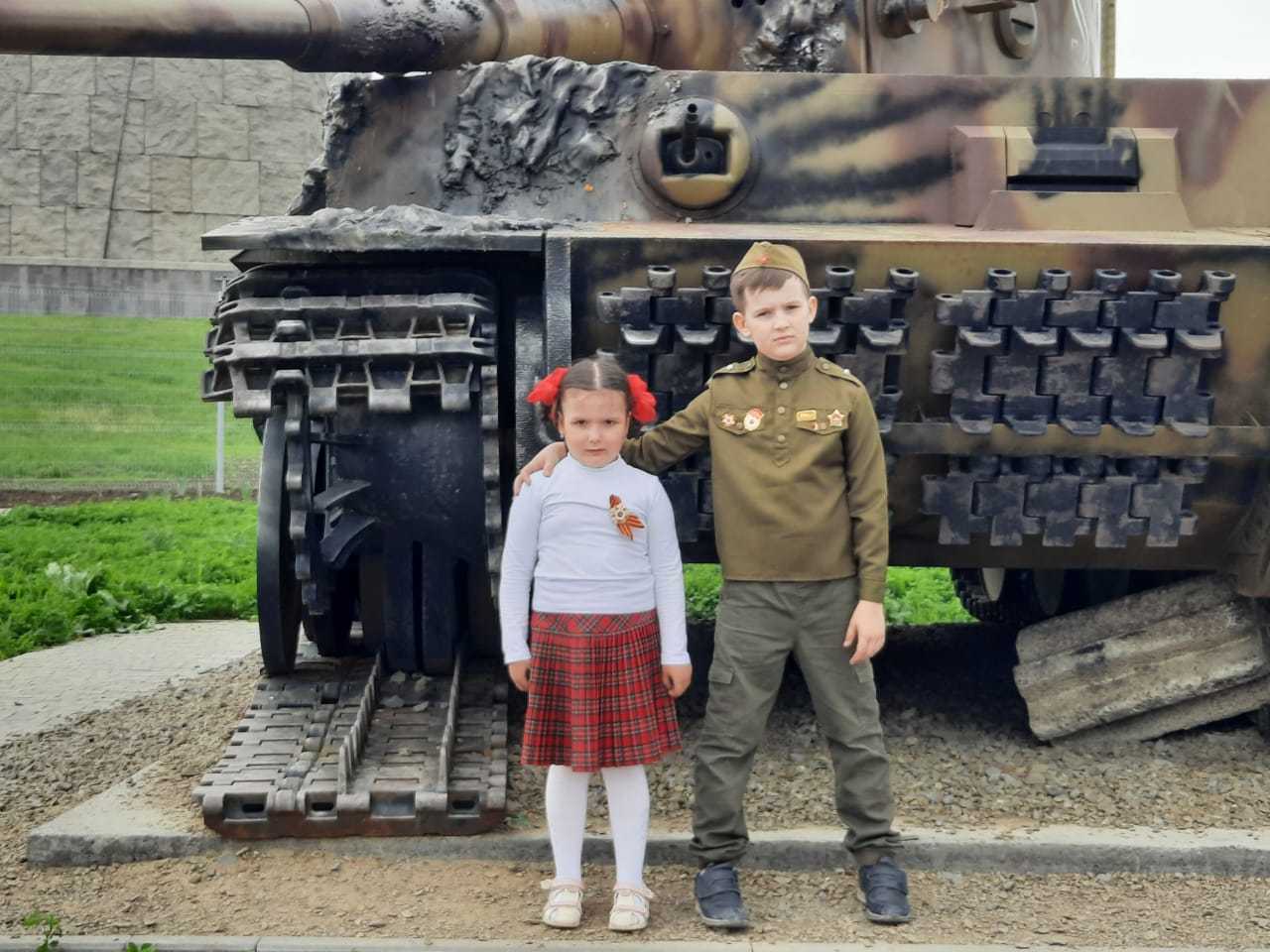 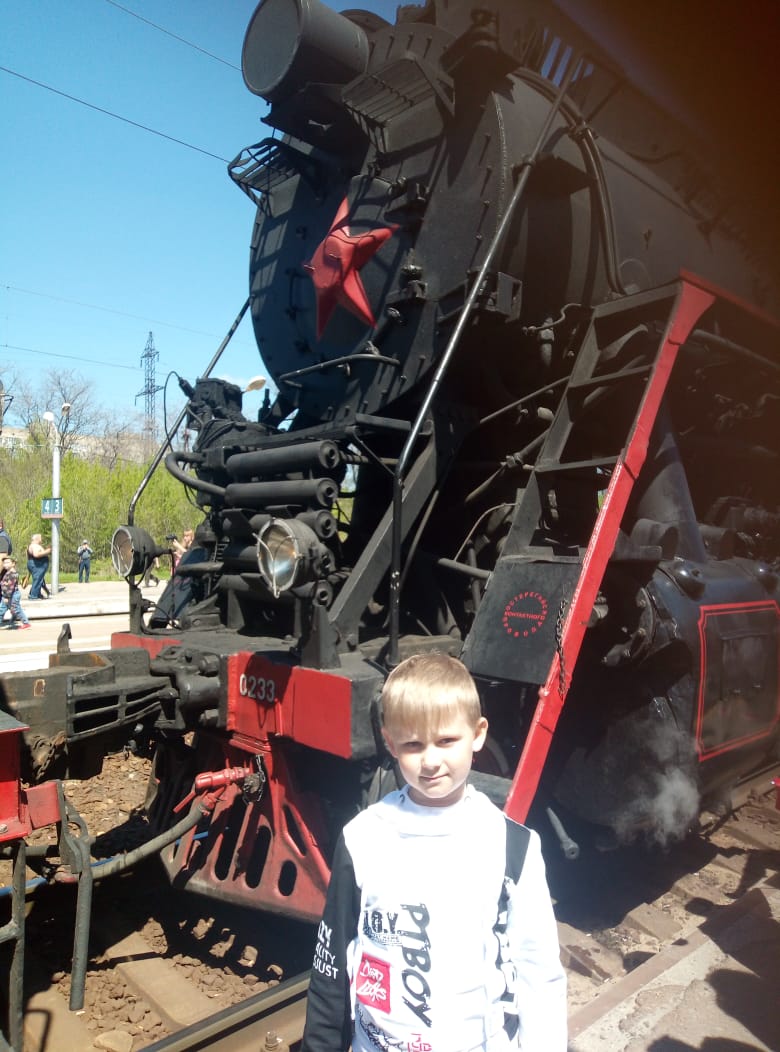 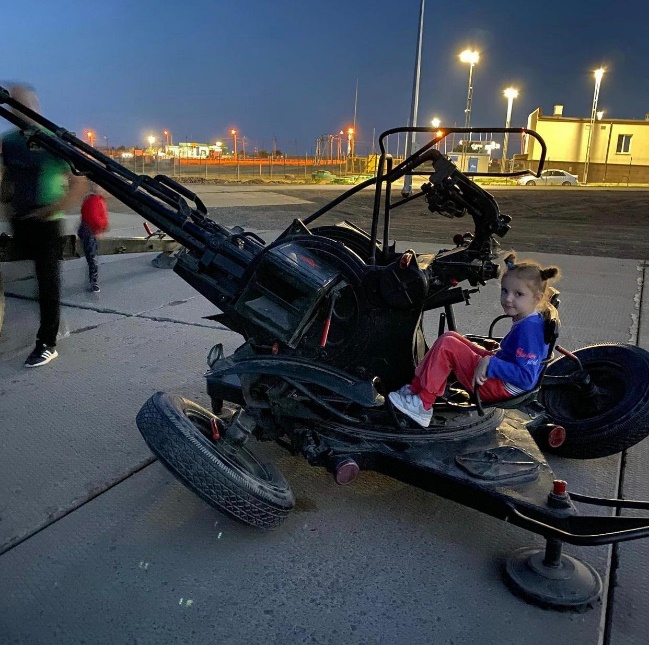 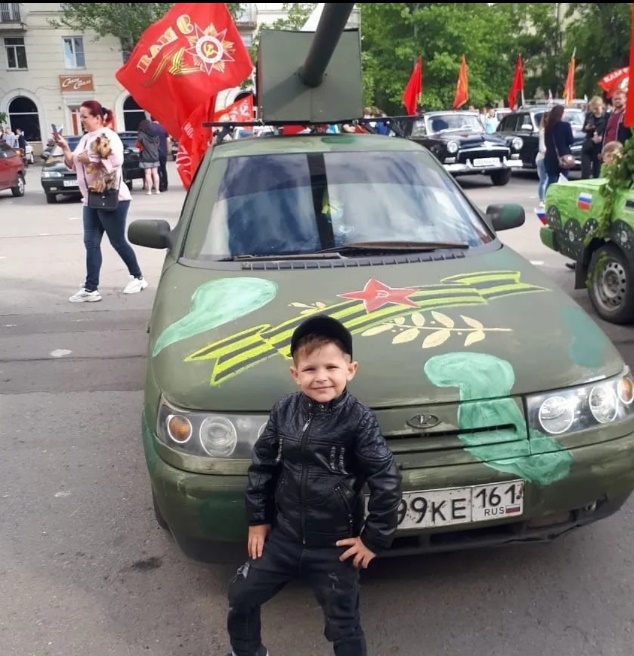 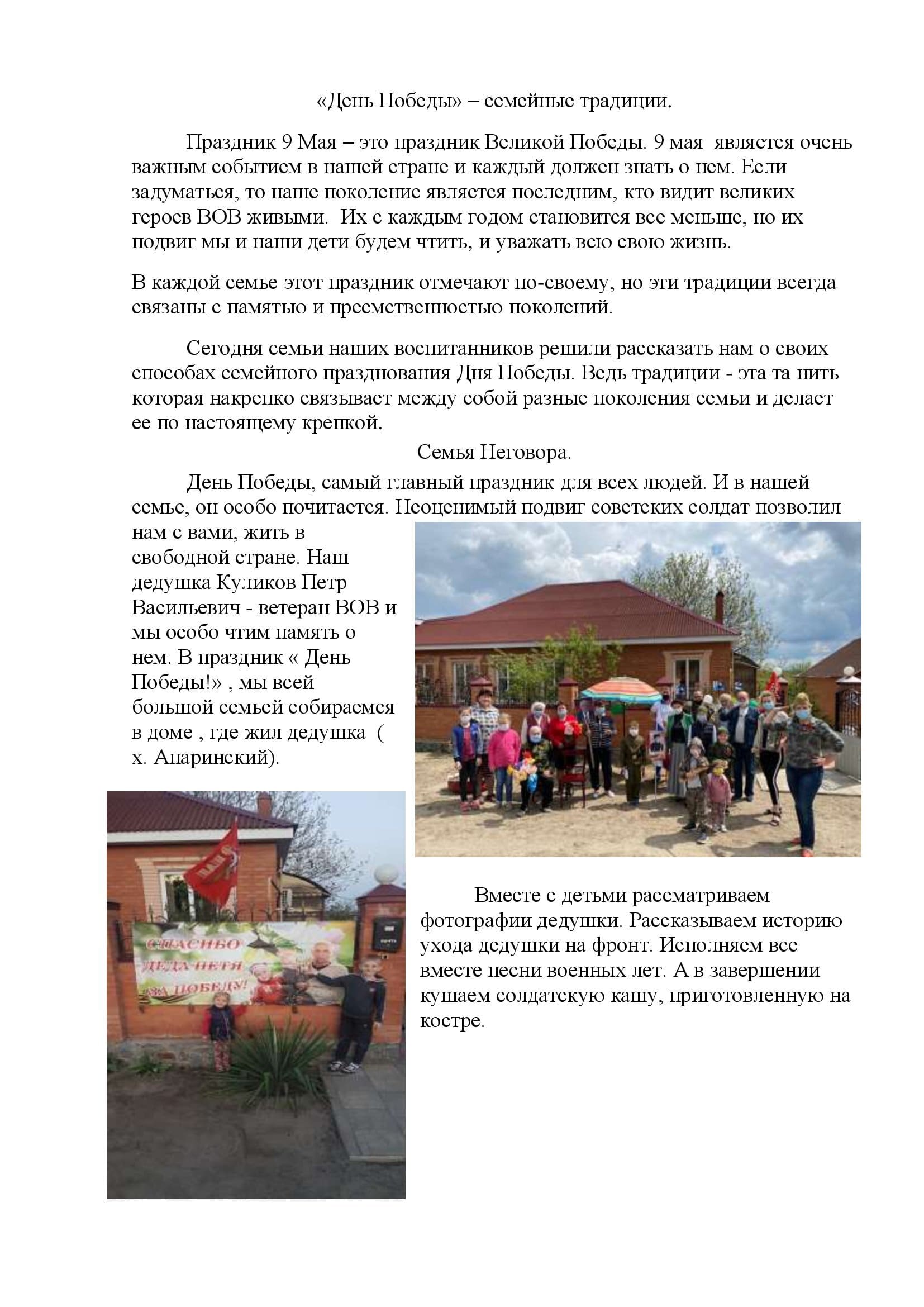 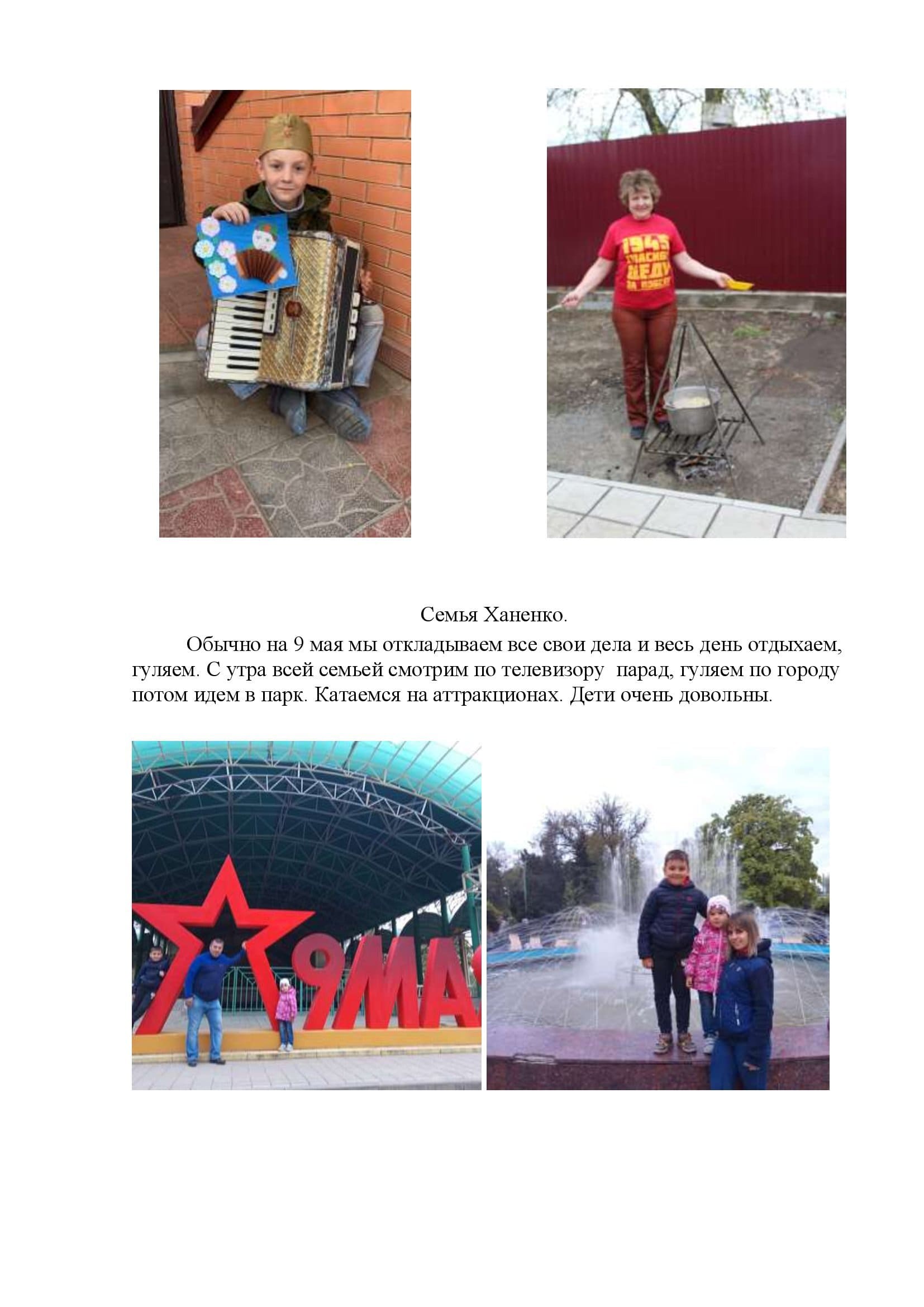 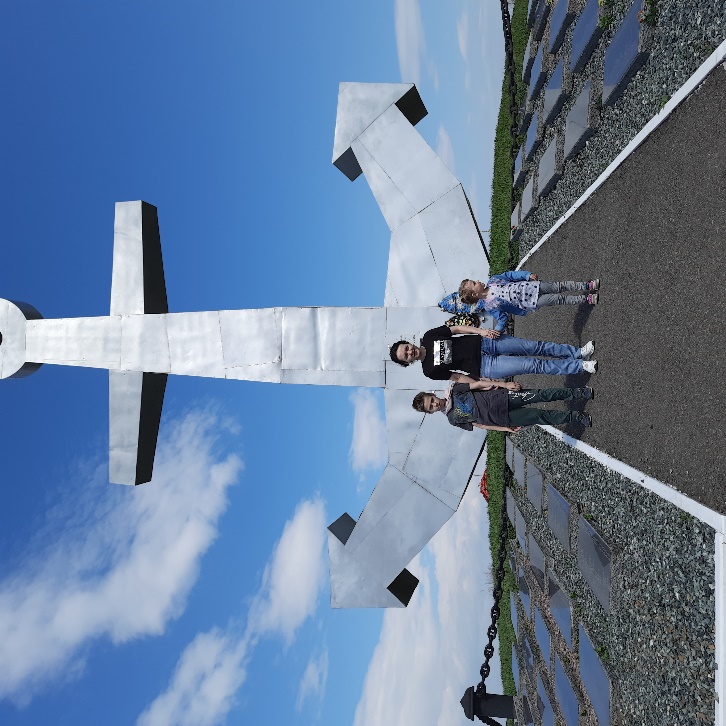 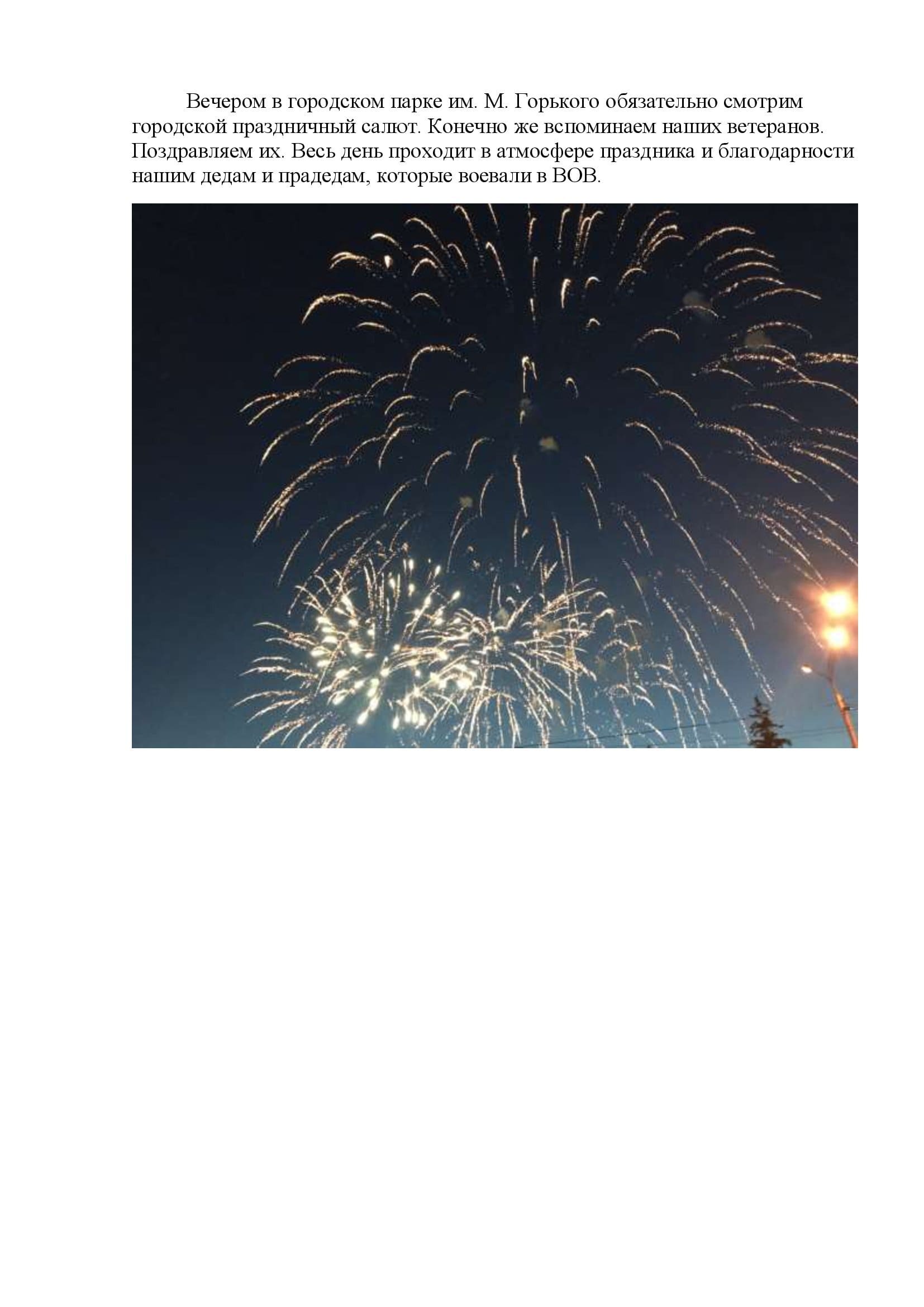 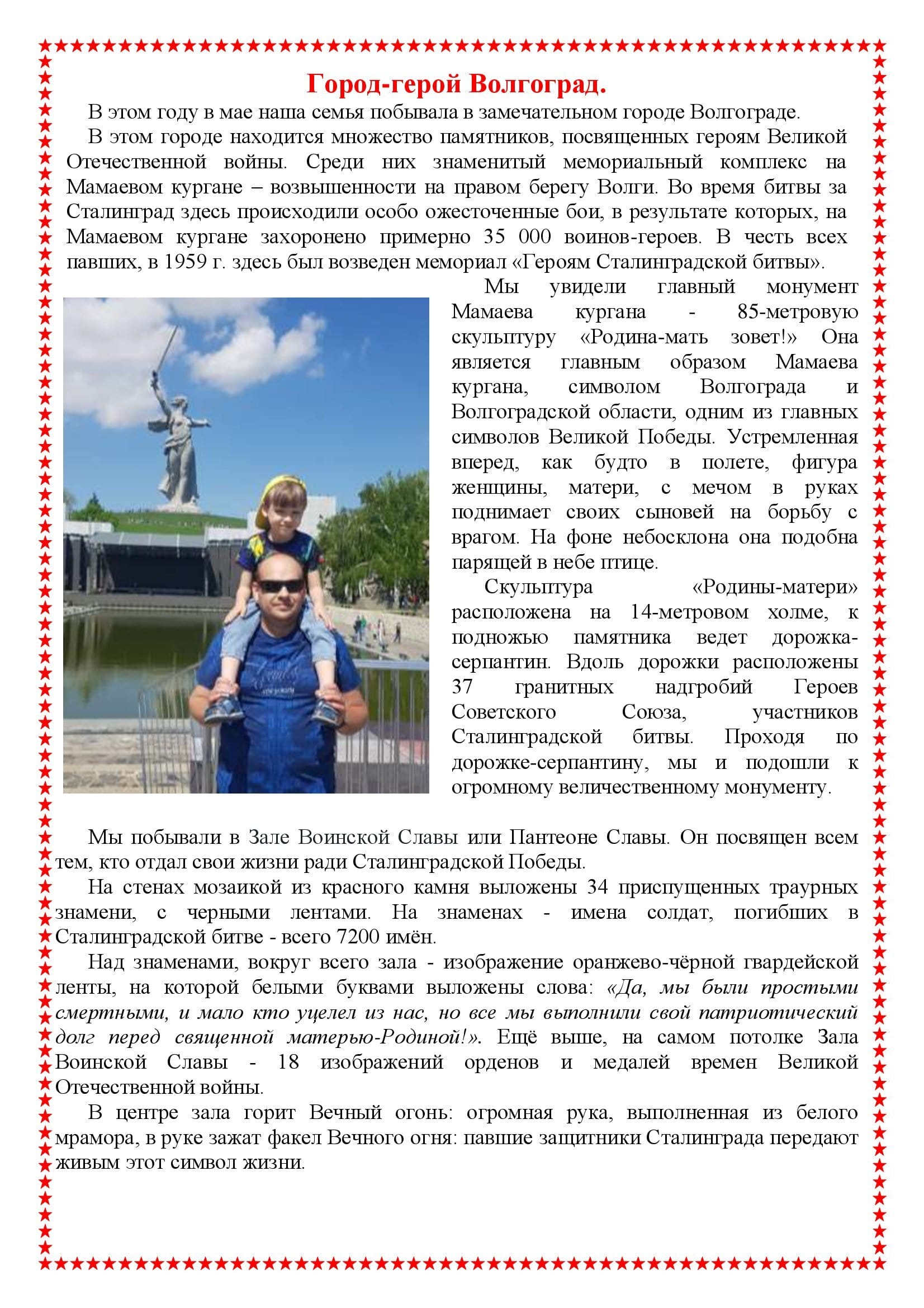 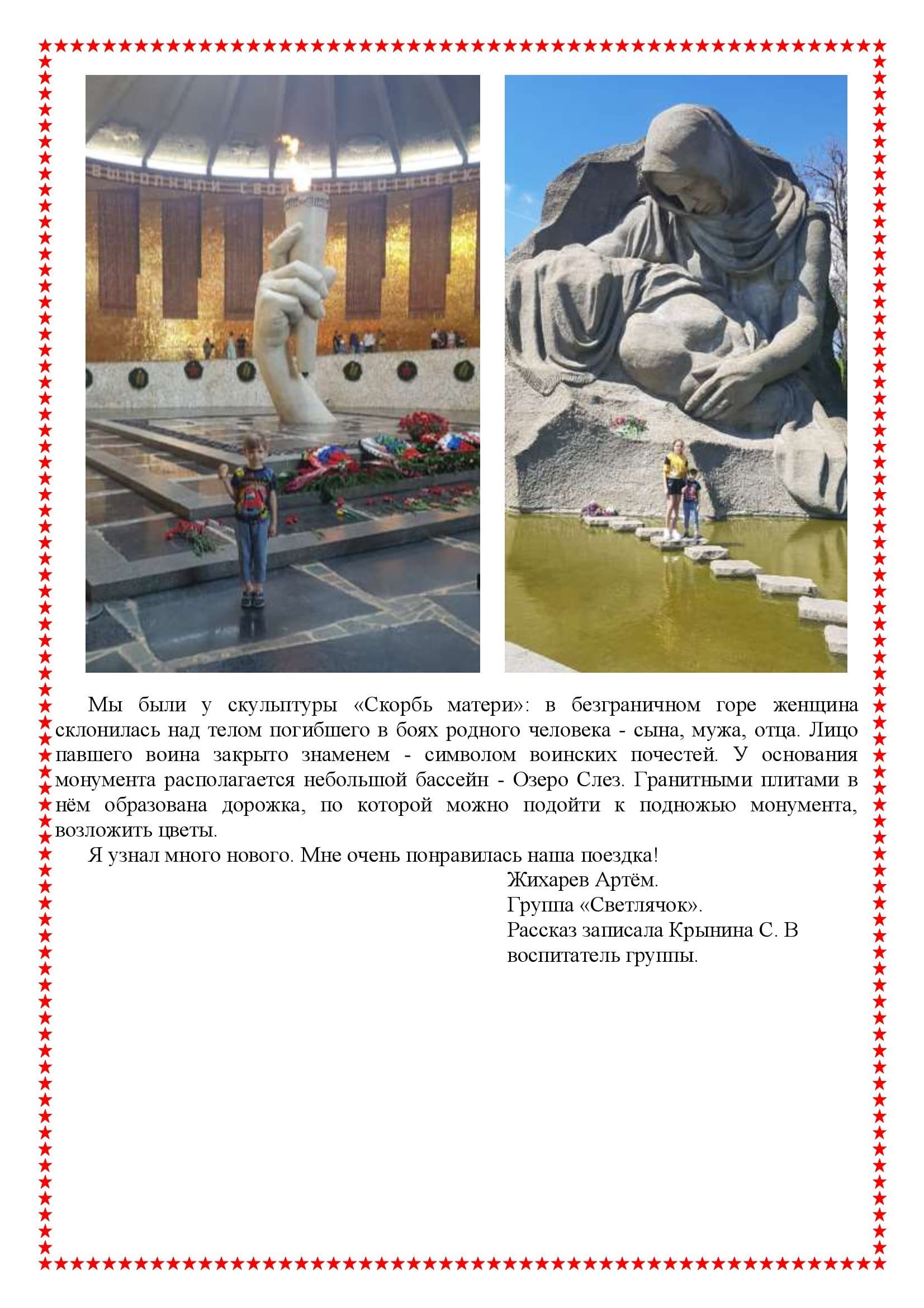 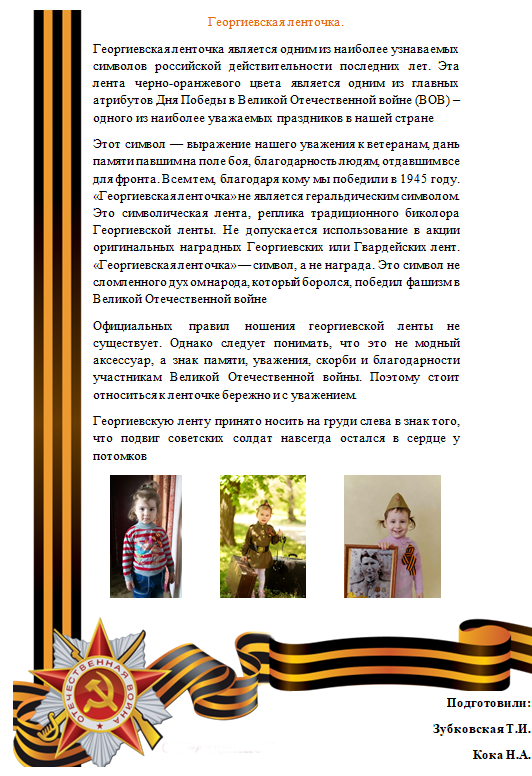 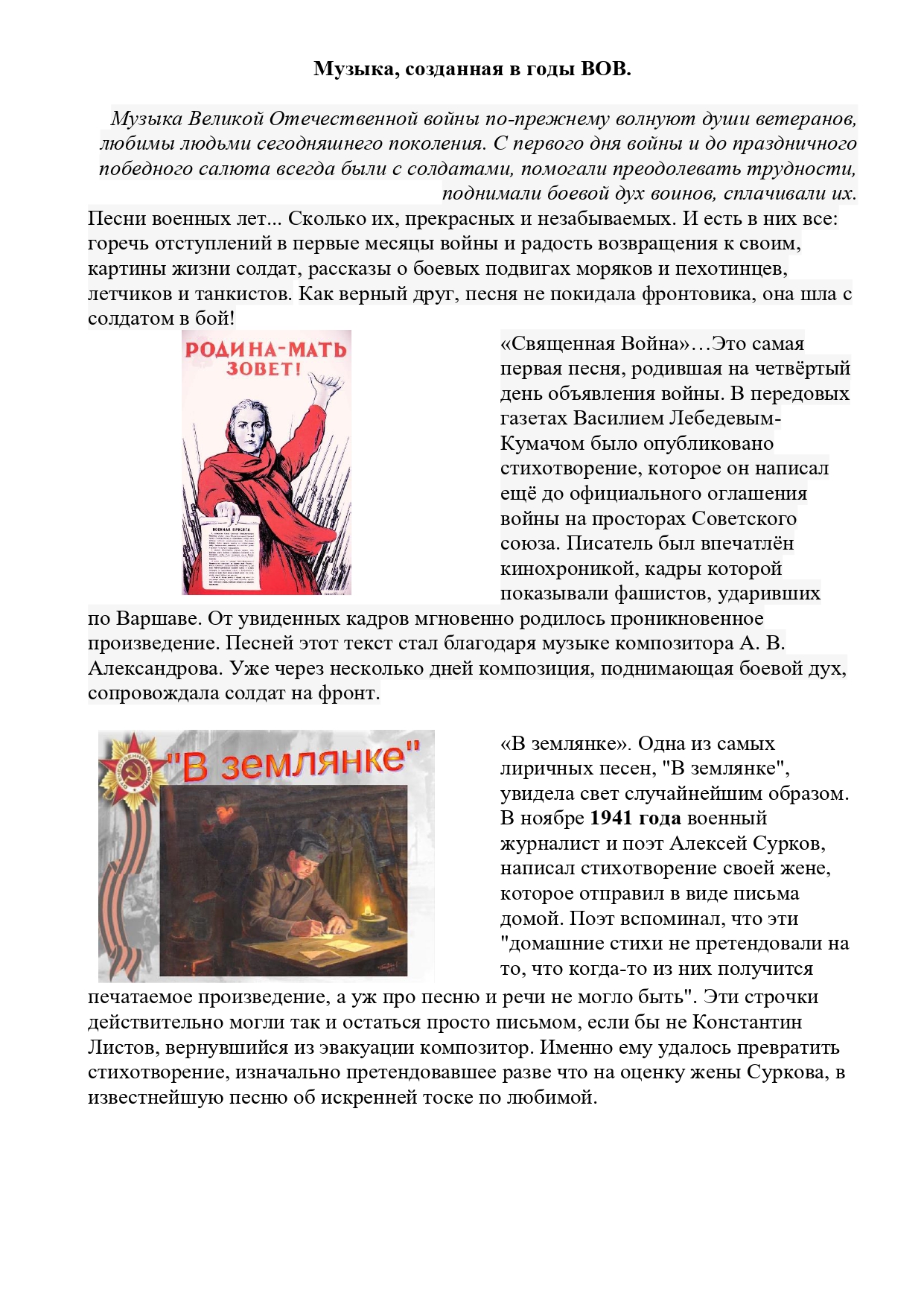 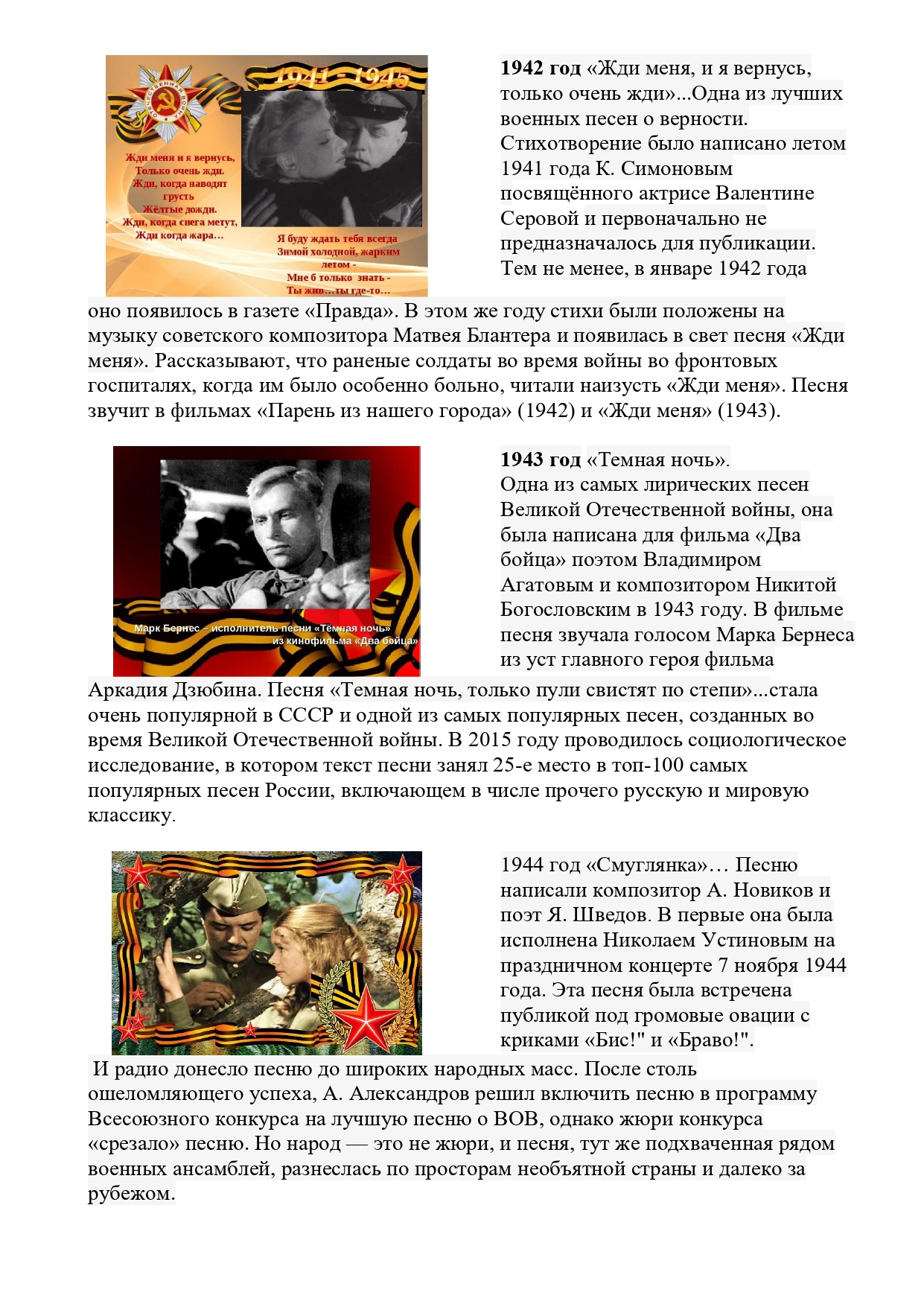 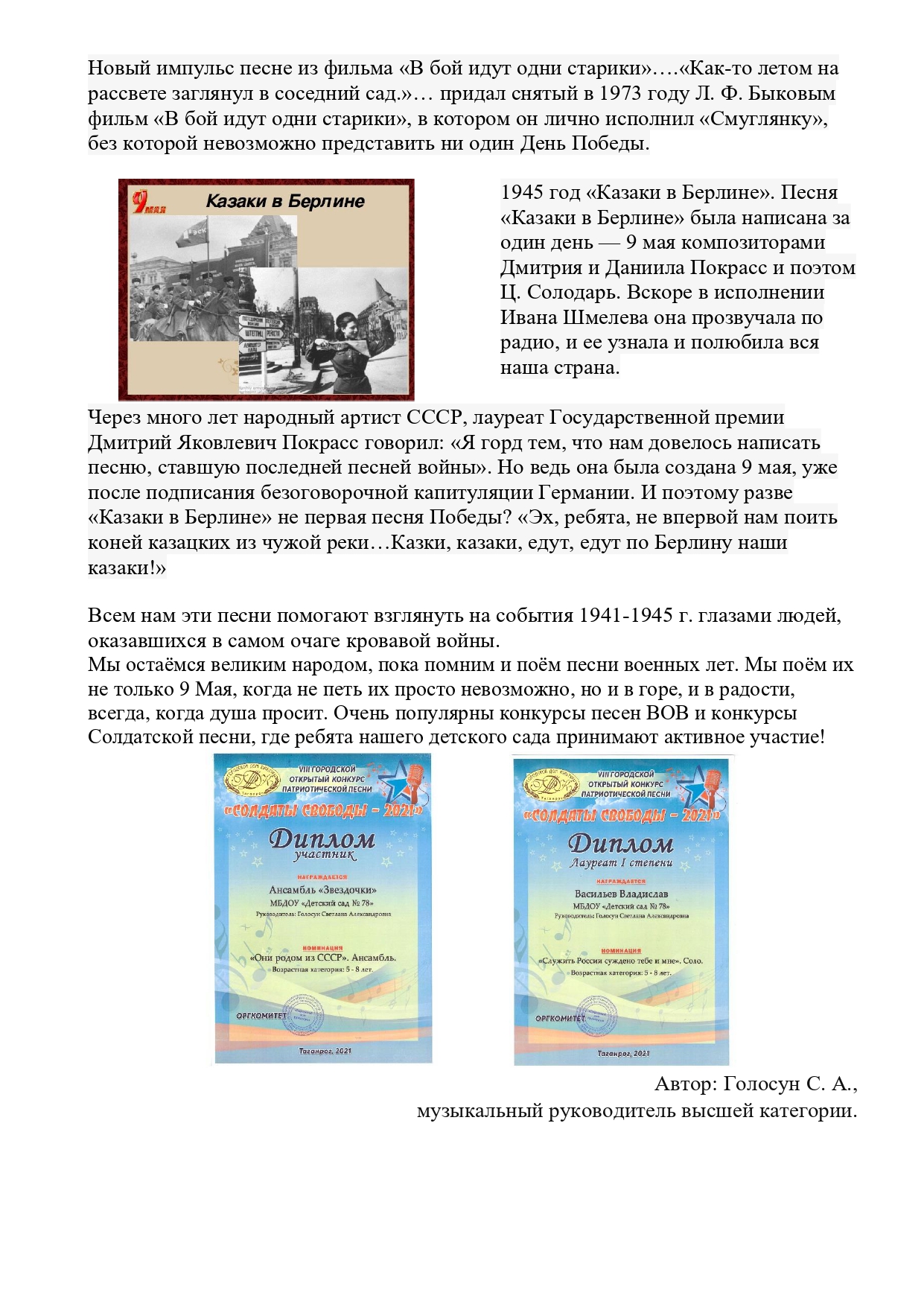 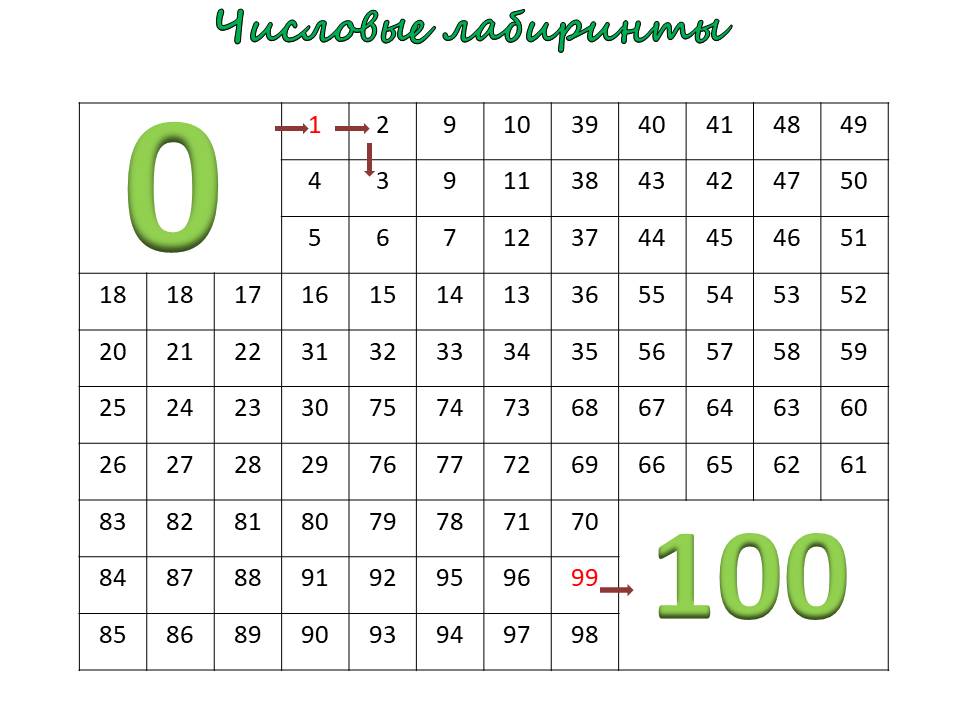 